N  o  r  d  i  s  k  a    R  o  t  a  r  i  a  n  e  r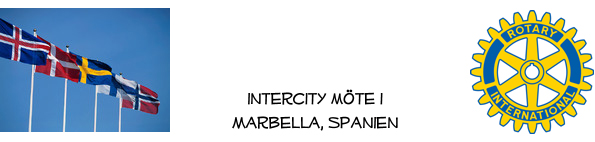 Veckobrev 215, 2022-04-08, inklusive summering hösten 2021/Våren 2022Närvarande Rotarianer; Karsten Bech-Andersen, Ulf Hedendahl, Hans-Gunnar Andersson, Gustav Celsing, Lars Fröstad, Bo Griwell, Kjell-Göran Nilsson, Michael Wrange, Ulf Soldeus och Ronny Kvist (tillika föredragshållare)Gäster; Angelika Bech-Andersen, Monika Nilsson, Lena Hedendahl, Kristina Andersson, Kerstin Wrange och Bo GustavssonMötet inleddes med några ord om nyligen avlidna medlemmen Jacob Aspegren, framförda av Monika Nilsson, varefter en stunds tystnad hedrade minnet.Efterdyningar från föregående mötesprogram avseende Putin har präglat många dialoger och samtal och fortsatt är världen i en utmanande situation. Detta är vårens sista möte och vi startar i höst den 7 oktober med Mats Björkman som bland annat kommer att tala om sin nyutkomna roman ”Fem veckor i Granada”. Det blir en spännande upptakt. Efter dagens möte överlämnade Ulf Soldeus ett standar från sin hemmaklubb Helsingborg-Sofiero, stort tack! Dagens föredragshållare, Ronny Kvist, tillika medlem i Rotary Marbella (international), är en välkänd föreläsare inom området näringslära och idrottsfysiologi. Han är också en efterfrågad föreläsare, men som under pandemin haft ett begränsat antal uppdrag. Föredraget ”Dö frisk sent i livet” engagerade, upprörde och roade. Norsk uppfödd lax ratades, liksom kraftfoderhanterade nötkreatur, allt under temat ”Du måste ta reda på vad du äter”. Den här typen av påstående skapar givetvis debatt, Rotarianer på Solkusten ej undantagna. Det är väl det som är ett av Rotarys adelsmärken, lyssna, reflektera, argumentera och debattera. Många av Kvists teser manade till rejäl eftertanke och reflektion, var och en av oss gör faktiskt sitt egna aktiva val när det gäller det egna sättet att leva, det här föredraget fyllde på ”inputen” , tack Ronny.SummeringVi hade det första mötet i september med ett fåtal deltagare, redan då valde vi att inte köra mötena digitalt eftersom många av medlemmarna har zoom-möten med hemmaklubben.Sammantaget har vi haft 11 möten med som lägst 8 deltagare och som mest 31. Vi har mött operasångaren Fredrik, världsmedborgaren Margareta, Putin-specialisten Lars-Göran och många andra i ett som jag tycker varierat program. Mötena har hållits på Magna, och som är viktigt att lägga till, är en restaurang i lyxklass, varför priset ibland uppfattas som högt. Det som ingår i priset är två glas vin (det blir säkert lite mer för några), en varmrätt, avskild lokal när det krävs och att vi betraktas som VIP.Beträffande ekonomin så har vi nu byggt upp den igen efter pandemin, av de 25 som var och en betalar går 24 till Magna och en till oss själva, detta lilla bidrag tillsammans med vinlotteriet försörjer de åtagande vi har till tre skolor och därtill någon välgörenhetsorganisation. Kassan innan avsättning till detta är cirka 2000 euro.Vi står nu inför en fundering, Magna har höjt priset från och med 1 april från 23 till 25 euro, vilket innebär att vi med bibehållet pris, tappar dricksen och det lilla överskottet från måltiden. Jag kommer att fundera över prissättningen över sommaren och tar gärna emot genomtänkta förslag, kanske höja till 30 och låta det ingå lotter per automatik, ja vi får väl se var jag och presidentrådet hamnar. I höst gör jag min tredje termin som president och det blir min sista och jag skall göra mitt bästa för att det skall fungera på bästa sätt. Däremot är det bra om vi alla funderar på vem som efterträder mig. Kontakta mig eller någon i presidentrådet när det gäller förslag.När jag skriver detta är det palmsöndag och det spanska påskfirandet skall inledas, blir mitt och Lenas första eftersom det har varit pandemi 2020 och 2021. Vi kommer att uppleva detta lokalt i Estepona, vår hemstad. Jag vill tack alla er för förtroendet att få vara president och jag vill speciellt tacka min hustru Lena som i sin, som hon själv uttrycker det, ”Ullabella sekreterrarroll” har hjälpt mig med många praktikaliteter.Trevlig sommar och välkomna åter!Ulf HedendahlPresidentHöstens program7/10	Mats Björkman21/10	Britt-Marie Boudrie, resan till Antarktis4/1118/11	Anders Widén, företagsledare, entrprenör, författare med mera2/12